ПРЕДМЕТ: Појашњење конкурсне документације за јавну набавку - Услуге надзорног органа који ће вршити стручни надзор над извођењем радова на изградњи аутопута Е-763, деоница Прељина-Пожега, ЈН број: 30/2019У складу са чланом 63. став 2. и став 3. Закона о јавним набавкама („Службени гласник Републике Србије“, бр. 124/12, 14/15 и 68/15), објављујемо следећи одговор, на питање:ПИТАЊЕ БРОЈ 1:У ПУУ (посебни услови уговора), број клаузуле ОУУ 3.4 (а) наведено је следеће: „Пружалац услуге је у обавези да, под условима наведеним у Конкурсној документацији обезбеди безусловну, наплативу на први позив, без права приговора, Гаранцију за добро извршење посла на износ 10% од уговорне цене без ПДВ-а, у форми прописаној Конкурсном документацијом са роком важности 60 дана дуже од Датума завршетка Услуге дефинисаног Клаузулом 2.3 ОУУ и ПУУ.“Конкурсном документацијом није прописана форма/модел Гаранције за добро извршење посла, молимо разјасните.ОДГОВОР НА ПИТАЊЕ БРОЈ 1:Следи измена конкурсне документације.ПИТАЊЕ БРОЈ 2:У ОУУ (општи услови уговора) тачка 6.5 Авансно плаћање  наведено је следеће: „Наручилац МГСИ плаћа аванс Пружаоцу услуга износ дефинисан у Посебним условима Уговора у законском року, по обезбеђењу безусловне банкарске гаранције (Гаранција за повраћај аванса) од стране Пружаоца услуге, у форми наведеној у конкурсној документацији, издате од пословне банке прихватљиве за Наручиоца на суму идентичну траженом авансу у динарима.“Конкурсном документацијом није прописана форма/модел Гаранције за повраћај аванса, молимо разјасните.ОДГОВОР НА ПИТАЊЕ БРОЈ 2:Следи измена конкурсне документације.ПИТАЊЕ БРОЈ 3:На страни 85/128 Конкурсне документације за ЈН бр. 30/2019 наведено је следеће: „Понуђач се обавезује да у року од 15 (петнаест) дана од дана закључења уговора преда Наручиоцу: банкарску гаранцију за добро извршење посла у износу од 10% од вредности појединачног уговора без ПДВ и са роком важења најмање 60 (шездесет) дана дужим од рока за извршење који је дефинисан Уговором а, која мора бити безусловна, неопозива, без права на приговор и платива на први позив, а у корист Наручиоца, сходно члану 1087. Закона о облигационим односима.Да ли банкарска гаранција за добро извршење посла треба да важи најмање 62 месеца од дана закључења уговора (тј. 60 дана дуже од  рока за извршење услуге који, у складу са чланом 19 модела уговора, износи до 60 месеци) ?ОДГОВОР НА ПИТАЊЕ БРОЈ 3:Банкарска гаранција за добро извршење посла треба да важи 62 месеца од дана издавања.ПИТАЊЕ БРОЈ 4:У поглављу V УПУТСТВО ПОНУЂАЧИМА КАКО ДА САЧИНЕ ПОНУДУ, тачка 11.2, страна број 85/128 Конкурсне документације за јавну набавку бр. 30/2019 наводи се да је Понуђач дужан да у понуди достави Писмо о намерама банке за издавање банкарске гаранције за повраћај аванса и Писмо о намерама банке за издавање банкарске гаранције за добро извршење посла.Да ли Писмо о намерама банке за издавање банкарске гаранције за повраћај           аванса и Писмо о намерама банке за издавање банкарске гаранције за добро          извршење  посла морају бити обавезујућег карактера?ОДГОВОР НА ПИТАЊЕ БРОЈ 4:Морају.ПИТАЊЕ БРОЈ 5:Да ли Писмо о намерама банке за издавање банкарске гаранције за повраћај аванса и Писмо о намерама банке за издавање банкарске гаранције за добро извршење посла морају бити временски ограничена, односно са роком трајања не краћим од рока важења понуде?ОДГОВОР НА ПИТАЊЕ БРОЈ 5:Писма о намерама банке морају бити са роком трајања најмање колико важи понуда.ПИТАЊЕ БРОЈ 6:У поглављу V УПУТСТВО ПОНУЂАЧИМА КАКО ДА САЧИНЕ ПОНУДУ, тачка 12 Полиса осигурања, страна број 86/128 Конкурсне документације за јавну набавку бр. 30/2019 наведено је следеће: „Понуђач чија понуда буде изабрана као најповољнија дужан је да у року од 15 (петнаест) дана од дана закључења уговора Наручиоцу достави полису осигурања од професионалне одговорности за штету коју може причинити другој страни, односно трећем лицу, у складу са Правилником о условима осигурања од професионалне одговорности („Службени гласник РС”, број 40/15) и полису осигурања запослених од последица несрећног случаја, у свему према важећим законским прописима“.У поглављу  VII  моделу уговора, члан 8 наведено је следеће: „Пружалац услуге је  дужан  да у року од 15  (петнаест) дана од дана закључења уговора Наручиоцу достави полису осигурања од професионалне одговорности за штету коју може причинити другој страни, у складу са Правилником о условима осигурања од професионалне одговорности („Службени гласник РС”, број 40/15).“Молимо разјасните.ОДГОВОР НА ПИТАЊЕ БРОЈ 6:Следи измена конкурсне документације.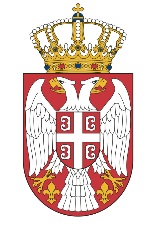   МИНИСТАРСТВО ГРАЂЕВИНАРСТВА,  МИНИСТАРСТВО ГРАЂЕВИНАРСТВА,САОБРАЋАЈА И ИНФРАСТРУКТУРЕСАОБРАЋАЈА И ИНФРАСТРУКТУРЕБрој: 404-02-113/5/2019-02Број: 404-02-113/5/2019-02Датум: 01.07.2019. годинеДатум: 01.07.2019. годинеНемањина 22-26, БеоградНемањина 22-26, Београд